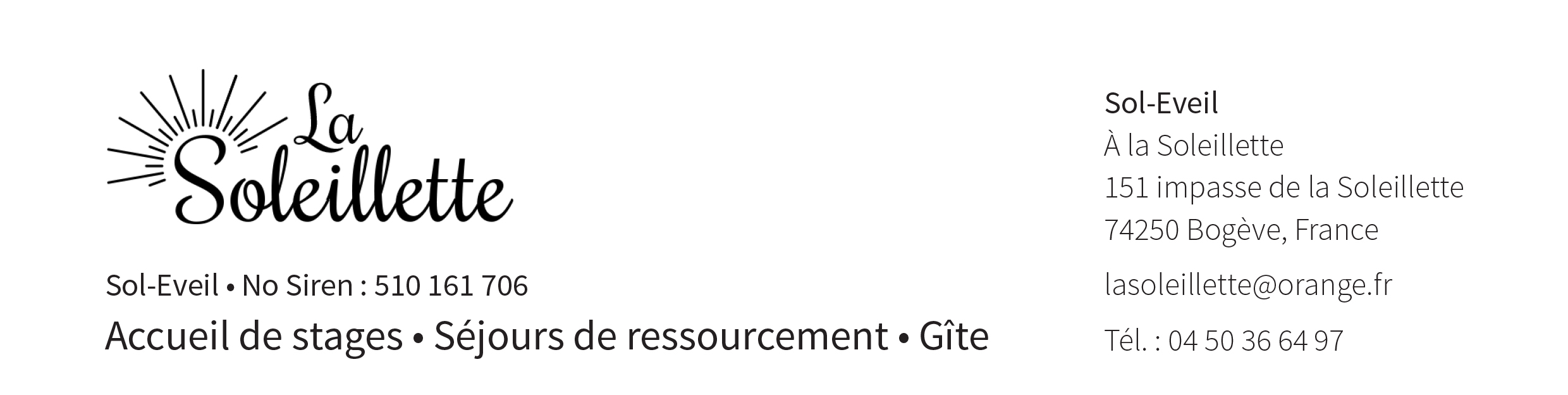 Fiche définitive pré-arrivéeà remplir et faxer au plus tard 7 jours avant l’arrivée du groupeNotre groupe arrivera bien le _____________________à partir de __________heures et le nombre final de chambres sera de  :______________.  Date :___________________________		Signature :___________________________Nombre de chambres à 2 lits : Inscrire le nom des personnes qui occuperont ces chambres (maximum 11 chambres) Inscrire (D) à côté du nom si la personne souhaite que la Soleillette lui fournisse la literie.Nombre de Chambres individuelles :Inscrire le nom des personnes qui occuperont ces chambres (2 chambres ou 4 si chambres avec lit double non occupée par couple)Inscrire (D) à côté du nom si il/elle souhaite que la Soleillette lui fournisse la literie.Nombre de Chambres couples (lit double) Inscrire le nom des personnes qui occuperont ces chambres (2 chambres maximum)Inscrire (D) à côté du nom s’ils souhaitent que la Soleillette leur fournisse la literie.